Jakie fronty do kuchni lakierowane czy matowe - podpowiedziW naszym artykule znajdziesz odpowiedź na pytanie jakie fronty do kuchni lakierowane czy matowe kupić do swojej kuchni. Przeczytaj o tym już dziś.Jakie fronty do kuchni lakierowane czy matowe - którą opcję wybrać?Zastanawiasz się, którą opcję wybrać do swojej kuchni, jak zaplanować aranżację tego, wyjątkowego miejsca w swoim domu lub mieszkaniu? Dowiedz się jakie fronty do kuchni lakierowane czy matowe wybrać.Fronty do kuchnia a aranżacja przestrzeni kuchennej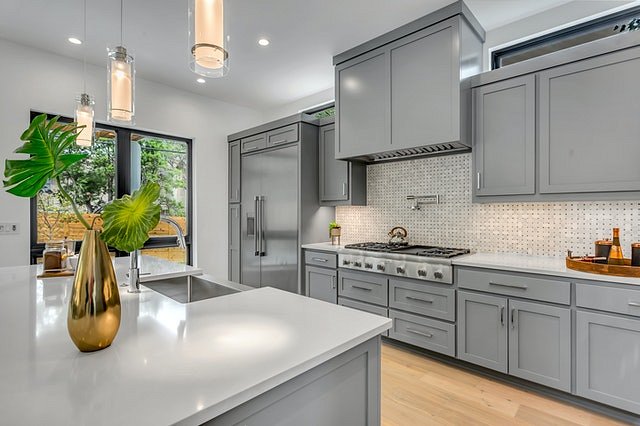 Fronty kuchenne to ważny element zarówno funkcjonalny jak i estetyczn w wykończeniu przestrzeni kuchennej. Jeżeli zastanawiasz się nad tym czy lepszą opcją będzie wybór frontów lakierowanych czy też akrylowych, bądź drewnianych, warto zasięgnąć informacji dotyczących tego tematu zapoznając się z tematycznymi artykułami, które publikowane są w sieci. Jakie fronty do kuchni lakierowane czy matowe spełnią Twoje oczekiwania?Jakie fronty do kuchni lakierowane czy matoweWarto wiedzieć, że dużą popularnością cieszy się drewno, które świetnie sprawdza się we wnętrzach rustykalnych a także klasycznych i industrialnych. Niemniej jednak drewno musi zostać odpowiednio zabezpieczone. Inną alternatywą będą z płyty MDF. Jakie fronty do kuchni lakierowane czy matowe kupić do swojego wnętrza? Nie czekaj i decyduj już dziś, zapoznaj się z podpowiedziami na stronie Iform.